Муниципальное бюджетное общеобразовательное учреждение средняя общеобразовательная школа сельского поселения «Поселок Молодежный»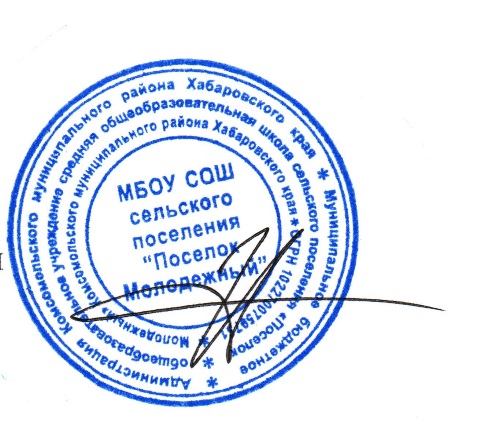 Комсомольского муниципального района Хабаровского краяПРОГРАММА ВОСПИТАНИЯИ СОЦИАЛИЗАЦИИ ОБУЧАЮЩИХСЯ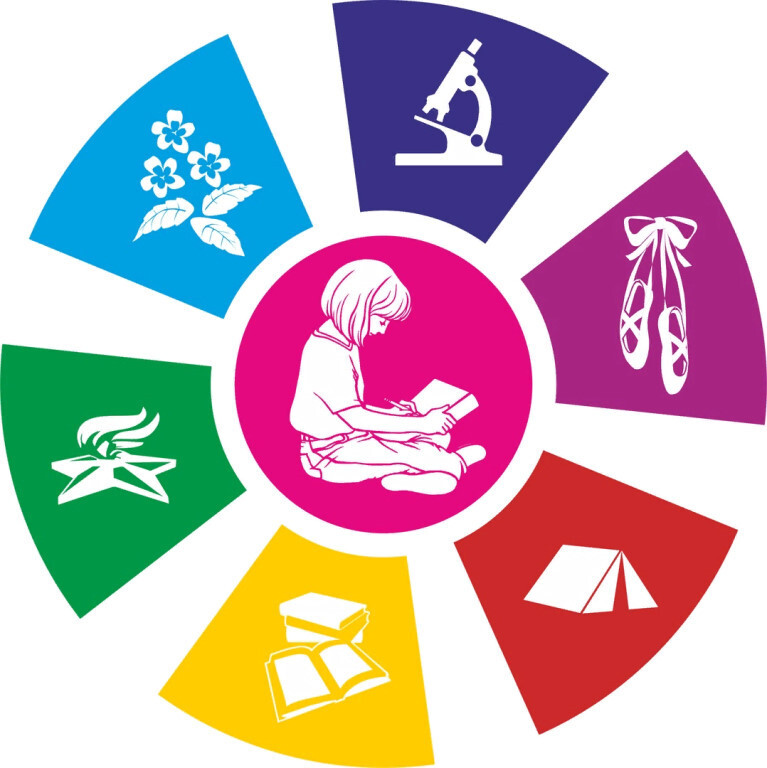 2023 годСОДЕРЖАНИЕРАЗДЕЛ 1. ЦЕЛЕВОЙ	…………………………………………………..31.1 Цель и задачи воспитания обучающихся…………………………..31.2 Направления воспитания	……………………………………………41.3 Целевые ориентиры результатов воспитания……………………..5РАЗДЕЛ 2. СОДЕРЖАТЕЛЬНЫЙ	……………………………………..192.1 Уклад общеобразовательной организации	………………………..192.2 Виды, формы и содержание воспитательной деятельности…….222.2.1. Основные школьные дела………………………………………….222.2.2. Классное руководство……………………………………………….252.2.3. Урочная деятельность……………………………………………262.2.4. Внеурочная деятельность…………………………………….272.2.5. Внешкольные мероприятия………………………………………282.2.6. Организация предметно-пространственной среды………….292.2.7. Работа с родителями………………………………………………302.2.8. Самоуправление……………………………………………………312.2.9. Детская общественная организация……………………………312.2.10. РДДМ………………………………………………………………..332.2.11. Профилактика и безопасность………………………………….342.2.12. Социальное партнерство………………………………………..362.2.13. Профориентация…………………………………………………362.2.14. Школьные медиа…………………………………………………..37РАЗДЕЛ 3. ОРГАНИЗАЦИОННЫЙ	3.1 Кадровое обеспечение……………………………………..	383.2 Нормативно-методическое обеспечение	…………………………413.3 Требования к условиям работы с обучающимися с особыми образовательными потребностями………………………………………………413.4 Система поощрения социальной успешности и проявлений активной жизненной позиции обучающихся ……………………………………………423.5 Анализ воспитательного процесса…………………………………….43Приложение 1. Календарный план воспитательной работыРАЗДЕЛ I. ЦЕЛЕВОЙУчастниками	образовательных	отношений	в	части	воспитании являются педагогические и другие работники образовательной организации, обучающиеся, их родители (законные представители), представители иных организаций в соответствии с законодательством Российской Федерации, локальными	актами	школы.	Родители	(законные	представители) несовершеннолетних обучающихся имеют преимущественное право на воспитание своих детей перед всеми другими лицами.Нормативные ценностно-целевые основы воспитания обучающихся в школе определяются содержанием российских гражданских (базовых, национальных) норм и ценностей, основные из которых закреплены в Конституции Российской Федерации. Эти ценности и нормы определяют инвариантное	содержание	воспитания	школьников.	С	учетом мировоззренческого, этнического, религиозного многообразия российского общества ценностно-целевые основы воспитания обучающихся включают духовно-нравственные ценности культуры народов России, традиционных религий народов России в качестве вариативного компонента содержания воспитания, реализуемого на добровольной основе, в соответствии с мировоззренческими и культурными особенностями и потребностями родителей (законных представителей) несовершеннолетних обучающихся.Воспитательная деятельность в школе реализуется в соответствии с приоритетами	государственной	политики	в	сфере	воспитания, установленными в государственной Стратегии развития воспитания в Российской Федерации на период до 2025 года. Приоритетной задачей Российской Федерации в сфере воспитания детей является развитие высоконравственной личности, разделяющей российские традиционные духовные ценности, обладающей актуальными знаниями и умениями, способной реализовать свой потенциал в условиях современного общества, готовой к мирному созиданию и защите Отечества.1.1. Цель и задачи воспитания обучающихсяСовременный российский национальный воспитательный идеал — высоконравственный,	творческий,	компетентный	гражданин	России, принимающий	судьбу     Отечества     как	свою     личную,	осознающий ответственность за настоящее и будущее страны, укорененный в духовных и культурных традициях многонационального народа Российской Федерации. В соответствии с этим идеалом и нормативными правовыми актами Российской Федерации в сфере образования цель воспитания обучающихся в школе: создание условий для личностного развития, самоопределения и социализации     обучающихся	на     основе     социокультурных,     духовно-нравственных ценностей и принятых в российском обществе правил и норм поведения	в     интересах	человека,     семьи,	общества	и	государства, формирование у обучающихся чувства патриотизма, гражданственности,уважения к памяти защитников Отечества и подвигам Героев Отечества, закону и правопорядку, человеку труда и старшему поколению, взаимного уважения, бережного отношения к культурному наследию и традициям многонационального народа Российской Федерации, природе и окружающей среде.Задачи воспитания обучающихся в школе: усвоение ими знаний, норм, духовно-нравственных ценностей, традиций, которые выработало российское общество (социально значимых знаний); формирование и развитие личностных отношений к этим нормам, ценностям, традициям (их освоение,	принятие);	приобретение соответствующего	этим нормам, ценностям,     традициям     социокультурного	опыта	поведения,  общения, межличностных и социальных отношений, применения полученных знаний и сформированных отношений в жизни, практической деятельности.Воспитательная деятельность в общеобразовательной организации планируется и осуществляется на основе аксиологического, антропологического, культурно-исторического, системно-деятельностного, личностно-ориентированного подходов и с учётом принципов воспитания: гуманистической направленности воспитания, совместной деятельности детей и взрослых, следования нравственному примеру, безопасной жизнедеятельности, инклюзивности, возрастосообразности.1.2 Направления воспитанияПрограмма реализуется в единстве учебной и воспитательной деятельности общеобразовательной организации по основным направлениям воспитания в соответствии с ФГОС:гражданское воспитание — формирование российской гражданской идентичности, принадлежности к общности граждан Российской Федерации, к народу России как источнику власти в Российском государстве и субъекту тысячелетней российской государственности, уважения к правам, свободам и обязанностям гражданина России, правовой и политической культуры;патриотическое воспитание — воспитание любви к родному краю, Родине, своему народу, уважения к другим народам России; историческое просвещение, формирование российского национального исторического сознания, российской культурной идентичности;духовно-нравственное воспитание — воспитание на основе духовно-нравственной культуры народов России, традиционных религий народов России, формирование традиционных российских семейных ценностей; воспитание честности, доброты, милосердия, справедливости, дружелюбия и взаимопомощи, уважения к старшим, к памяти предков;эстетическое воспитание — формирование эстетической культуры на основе российских традиционных духовных ценностей, приобщение к лучшим образцам отечественного и мирового искусства;физическое воспитание, формирование культуры здорового образа жизни и эмоционального благополучия — развитие физических способностей с учётом возможностей и состояния здоровья, навыков безопасного поведения в природной и социальной среде, чрезвычайных ситуациях;трудовое воспитание — воспитание уважения к труду, трудящимся, результатам труда (своего и других людей), ориентация на трудовую деятельность, получение профессии, личностное самовыражение в продуктивном, нравственно достойном труде в российском обществе, достижение выдающихся результатов в профессиональной деятельности;экологическое воспитание — формирование экологической культуры, ответственного, бережного отношения к природе, окружающей среде на основе российских традиционных духовных ценностей, навыков охраны, защиты, восстановления природы, окружающей среды;ценности научного познания — воспитание стремления к познанию себя и других людей, природы и общества, к получению знаний, качественного образования с учётом личностных интересов и общественных потребностей.           - профилактика деструктивного поведения обучающихся – создание системы профилактической работы, способствующей снижению показателей деструктивного поведения обучающихся, показателей безнадзорности и правонарушениям несовершеннолетних, их адаптации в социуме. 1.3. Целевые ориентиры результатов воспитанияРезультаты	достижения	цели	и	решения	задач	воспитания представляются в форме целевых ориентиров ожидаемых результатов воспитания по основным направлениям воспитания в соответствии с ФГОС на уровнях начального общего, основного общего, среднего общего образования.Целевые	ориентиры	результатов	воспитания	на	уровне начального общего образования.Целевые ориентиры результатов воспитания на уровне основного общего образования.Целевые ориентиры результатов воспитания на уровне среднегообщего образования.РАЗДЕЛ II. СОДЕРЖАТЕЛЬНЫЙ2.1. Уклад общеобразовательной организацииОрганизация воспитательной деятельности опирается на школьный уклад, сложившийся на основе согласия всех участников образовательных отношений относительно содержания, средств, традиций, особенностей воспитательной деятельности, выражающий самобытный облик школы, её «лицо» и репутацию в окружающем социуме, образовательном пространстве.Уклад задает и удерживает ценности, принципы и традиции воспитания,	нравственную	культуру	взаимоотношений,	поведения участников воспитательного процесса, взрослых и детских сообществ, в том числе за пределами школы, в сетевой среде, характеристики воспитывающей среды в школе в целом и локальных воспитывающих сред, воспитывающих деятельностей и практик. Привлечение обучающихся и их родителей (законных представителей), работодателей, представителей учреждений культуры	и     спорта,	общественных     и     религиозных	организаций	к проектированию и обсуждению уклада образовательной организации может стать существенным ресурсом воспитания.МБОУ СОШ с.п. «Поселок Молодежный» (далее – школа), является средней общеобразовательной школой. Расположена в пос. Молодежный Комсомольского муниципального района Хабаровского края. Численность обучающихся составляет 137 человек, численность педагогического коллектива – 20 человек. Обучение ведётся с 1 по 11 класс по трем уровням образования: начальное общее образование, основное общее образование, среднее общее образование. Параллели отсутствуют.            На организацию воспитательного процесса в сельской школе влияет специфика сельского социума, которая проявляется в следующем.Социокультурная среда поселка более консервативна и традиционна, чем в городе, сохраняется внутреннее духовное богатство, бережное отношение к Родине и природе. Сельская природная среда естественна и приближена к людям. Школьники воспринимают природу как естественную среду собственного обитания.Круг общения детей здесь не столь обширен, но само общение отличается детальным знанием окружающих людей. В таких условиях у детей значительно раньше формируется уважение к семейным традициям, почитание старших, уважение к людям труда, взаимопомощь. Практически все педагоги школы родились в нашем поселке, учились в этой школе, теперь работают в ней. Знают личностные особенности, бытовые условия жизни, отношения в семьях, что способствуют установлению доброжелательных и доверительных отношений между педагогами, школьниками и их родителями. В небольшом коллективе интенсивнее идет процесс установления межличностных контактов, существует реальная возможность проявить себя в общем деле. У нас все на виду, что при создании ситуации совместного поиска стимулирует активность обучающихся и учителей. Нет резкой обособленности между классами, учащимися разного возраста.            Таким образом, создавая условия для ребенка по выбору форм, способов самореализации на основе освоения общечеловеческих ценностей, учитываются особенности сельской школы. Школа сотрудничает с Домом Культуры, сельской библиотекой, с администрацией поселка, а также с первичной ветеранской организацией. Обучающиеся школы принимают участие в проектах Российского движения детей и молодежи, на базе школы создана первичная организация РДДМ. Школа сотрудничает с инженерной школой г. Комсомольск-на-Амуре.На базе МБОУ СОШ с.п. «Поселок Молодежный» действует детская общественная организация «Рост». Школа реализует проекты Общероссийской общественно-государственной детско-юношеской организации «Российское движение детей и молодежи», является первичным отделением РДДМ. В школе функционируют ШСК «Юниор», Школьный театр танца «Каприз», отряд ЮИД «Свисток», волонтерский отряд «Мы вместе», отряд «Юные пожарные», а также отряд «Тимуровцы информационного общества», отряд «Юнармия».На территории школы расположен спортивный стадион, построенный по проекту Газпрома, что позволяет проводить различные соревнования на высоком уровне, в том числе футбол. На территории поселка построена хоккейная коробка, которая также используется для проведения соревнований.Процесс воспитания основывается на следующих принципах взаимодействия педагогов и школьников:принцип культуросообразности рассматривает культурологический подход как часть духовной культуры общества, предполагает адаптацию воспитания к конкретной культурной среде, а это значит, что очень существенным является осмысление культурных достижений родного края, страны, всего мира. Воспитание базируется на общечеловеческих ценностях, ценностях и нормах общенациональной и этнической культур и региональных традиций, не противоречащих общечеловеческим ценностям, предусматривает построение воспитательного процесса в соответствии с поликультурностью и многоукладностью жизни в стране и в отдельном регионе. В программе воспитания и социализации обучающихся актуализированы определенные идеалы, хранящиеся в истории нашей страны, в культурах народов России, в том числе в религиозных культурах, в культурных традициях народов мира. Воспитание при этом не навязывает те или иные ценности, а создает условия их узнавания, понимания и выбора, стимулирует этот выбор и последующую внутреннюю работу ребенка над своими действиями и поступками;принцип гуманистической направленности воспитания, обеспечивающий отношение педагога к воспитанникам, как к ответственным субъектам собственного развития, поддерживающий субъектно-субъектный характер в отношении взаимодействия, устанавливающий равноправное партнерство между всеми участниками образовательной деятельности, включающий оказание психолого-педагогической помощи учащимся в процессе социализации;принцип диалогического общения предполагает диалогическое общение обучающегося со сверстниками, родителями (законными представителями), учителем и другими значимыми взрослыми. Наличие значимого другого в воспитательном процессе делает возможным его организацию на диалогической основе. Диалог исходит из признания и безусловного уважения права воспитанника свободно выбирать и сознательно присваивать ту ценность, которую он полагает как истинную. Диалог не допускает сведения воспитания к морализаторству и монологической проповеди, но предусматривает его организацию средствами равноправного межсубъектного диалога. Выработка личностью собственной системы ценностей, поиск смысла жизни невозможны вне диалогического общения ребенка со значимым другим. Содержанием этого педагогически организованного общения должно быть совместное освоение базовых национальных ценностей;принцип системно-деятельностной организации воспитания определяет воспитание как преобразование знания о ценностях в реально действующие мотивы поведения. Принятие ребенком ценностей происходит через его собственную деятельность, педагогически организованное сотрудничество с учителями и воспитателями, родителями, сверстниками, другими значимыми для него субъектами. Суть воспитания с точки зрения системно-деятельностного подхода заключается в том, что основой воспитания является совместная деятельность детей и взрослых по реализации вместе выработанных целей и задач. Педагог не передает готовые образцы нравственной и духовной культуры, а создает, вырабатывает их вместе с детьми. Совместный поиск ценностей, норм и законов жизни в процессе деятельности и составляет содержание воспитательного процесса. Системно-деятельностная организация воспитания преодолевает изоляцию детских сообществ от мира старших и младших и обеспечивает их полноценную и своевременную социализацию. Применительно к организации пространства воспитания ребенка системнодеятельностный подход имеет свои особенности: - воспитание как деятельность должно охватывать все виды образовательной деятельности: учебной, внеурочной, внешкольной; - системно-деятельностный подход предусматривает, что деятельность различных субъектов воспитания и социализации, при ведущей роли общеобразовательной школы, должна быть по возможности согласована;принцип государственно-общественного управления воспитанием, предполагающий разделение полномочий и консолидацию усилий органов государственной и муниципальной власти и общественных институтов в решении проблем воспитания молодого поколения.Основными традициями воспитания в образовательной организации являются следующие:   -  ключевые общешкольные дела, через которые осуществляется интеграция воспитательных усилий педагогов;  -  коллективная разработка, коллективное планирование, коллективное проведение и коллективный анализ результатов каждого ключевого дела и большинства используемых для воспитания других совместных дел педагогов и школьников;  - создание таких условий, при которых по мере взросления ребенка увеличивается и его роль в совместных делах (от пассивного наблюдателя до организатора);  - ориентирование педагогов школы на формирование коллективов в рамках школьных классов, кружков, студий, секций и иных детских объединений, на установление в них доброжелательных и товарищеских взаимоотношений;  - явление ключевой фигурой воспитания в школе классного руководителя, реализующего по отношению к детям защитную, личностно развивающую, организационную, посредническую функции.2.2. Виды, формы и содержание воспитательной деятельности Практическая реализация цели и задач воспитания осуществляется врамках следующих направлений воспитательной работы школы. Каждое из них представлено в соответствующем модуле.2.2.1. Основные школьные делаРеализация воспитательного потенциала основных школьных дел предусматривает:- общешкольные	праздники,	ежегодные	творческие (театрализованные, музыкальные, литературные и т. п.) мероприятия, связанные с (общероссийскими, региональными) праздниками, памятными датами, в которых участвуют все классы;- участие	во	всероссийских	акциях,	посвященных	значимым событиям в России, мире;- торжественные	мероприятия,	связанные	с	завершением образования,	переходом       на	следующий	уровень       образования, символизирующие приобретение новых социальных статусов в школе, обществе;- церемонии награждения (по итогам учебного периода, года) обучающихся и педагогов за активное участие в жизни школы, достижения в конкурсах, соревнованиях, олимпиадах, значительный вклад в развитие школы, района и региона;- социальные проекты в школе, совместно разрабатываемые и реализуемые обучающимися и педагогами, в том числе с участием организаций	—	социальных	партнёров	школы,	комплексы	дел благотворительной,     экологической,	патриотической,     трудовой	и     др. направленности;- проводимые для жителей поселения, своего района и организуемые совместно с семьями обучающихся праздники, фестивали, представления в связи с памятными датами, значимыми событиями для жителей поселения, своего района;- разновозрастные сборы – многодневные выездные события, включающие в себя комплекс коллективных творческих дел гражданской, патриотической,	историко-краеведческой,	экологической,	трудовой, спортивно-оздоровительной и др. направленности;- вовлечение по возможности каждого обучающегося в школьные дела в	разных	ролях:	сценаристов,	постановщиков,	исполнителей, корреспондентов,	ведущих,	декораторов,	музыкальных      редакторов, ответственных за костюмы и оборудование, за приглашение и встречу гостей и т. д., помощь обучающимся в освоении навыков подготовки, проведения, анализа общешкольных дел;- наблюдение за поведением обучающихся в ситуациях подготовки, проведения, анализа основных школьных дел, мероприятий, их отношениями с обучающимися разных возрастов, с педагогами и другими взрослыми.Для этого в образовательной организации используются следующие формы работы:На внешкольном уровне: социальные проекты – ежегодные совместно разрабатываемые и реализуемые школьниками и педагогами комплексы дел (благотворительной, экологической, патриотической, трудовой направленности), ориентированные на преобразование окружающего школу социума:-патриотическая акция «Бессмертный полк» (проект запущен по инициативе и при непосредственном участии Школы,  с 9 мая 2015 года шествие жителей п. Молодежный с портретами ветеранов Великой Отечественной войны проходит ежегодно);-социально-экологический проект «Save» (проект реализуется с 2017 года,  пропаганда экологического воспитания);-акция «Посылка солдату» (накануне Дня защитника Отечества школьники готовят посылку солдатам, проходящим срочную службу в в/ч с. Хурба);открытые дискуссионные площадки –  комплекс открытых дискуссионных площадок. - общешкольные родительские и ученические собрания, которые проводятся регулярно, в их рамках  обсуждаются насущные проблемы;- Единый День профилактики правонарушений в школе (помимо профилактических мероприятий с обучающимися, проводится встреча родителей и обучающихся с представителями Управления образования, КДН, ПДН);проводимые для жителей поселка и организуемые совместно с семьями обучающихся спортивные состязания, праздники, представления, которые открывают возможности для творческой самореализации школьников и включают их в деятельную заботу об окружающих: День защиты ребенка, 8 Марта, 9 Мая и др.На школьном уровне:общешкольные праздники – ежегодно проводимые творческие (театрализованные, музыкальные, литературные и т.п.) дела, связанные со значимыми для детей и педагогов знаменательными датами и в которых участвуют все классы школы:-День Учителя (поздравление учителей, концертная программа, подготовленная обучающимися, проводимая в актовом зале при полном составе учеников и учителей Школы);- День самоуправления в День Учителя (старшеклассники организуют учебный процесс, проводят уроки, общешкольную линейку, следят за порядком в школе и т.п.);-праздники, концерты, конкурсные программы в Новогодние праздники, Осенние праздники, День матери, 8 Марта, День защитника Отечества, День Победы, выпускные вечера, «Первый звонок», «Последний звонок»  и др.;-предметные недели (литературы, русского и английского языков; математики, физики, биологии и химии; истории, обществознания и географии; начальных классов);-День науки (подготовка проектов, исследовательских работ и их защита)  торжественные ритуалы посвящения, связанные с переходом учащихся на следующую ступень образования, символизирующие приобретение ими новых социальных статусов в школе и развивающие школьную идентичность детей:- «Посвящение в первоклассники»;- «Посвящение в пятиклассники»;- «Прием в волонтеры»;- «Первый звонок»;- «Последний звонок».церемонии награждения (по итогам года) школьников и педагогов за активное участие в жизни школы, защиту чести школы в конкурсах, соревнованиях, олимпиадах, значительный вклад в развитие школы:-еженедельные общешкольные линейки (по понедельникам) с вручением грамот и благодарностей;-награждение на торжественной линейке «Последний звонок» по итогам учебного года Похвальными листами и грамотами обучающихся.На уровне классов: выбор и делегирование представителей классов в общешкольные советы дел, ответственных за подготовку общешкольных ключевых дел;  участие школьных классов в реализации общешкольных ключевых дел; проведение в рамках класса итогового анализа детьми общешкольных ключевых дел, участие представителей классов в итоговом анализе проведенных дел на уровне общешкольных советов дела.На индивидуальном уровне: вовлечение по возможности каждого ребенка в ключевые дела школы в одной из возможных для них ролей: сценаристов, постановщиков, исполнителей, ведущих, декораторов, музыкальных редакторов, корреспондентов, ответственных за костюмы и оборудование, ответственных за приглашение и встречу гостей и т.п.);индивидуальная помощь ребенку (при необходимости) в освоении навыков подготовки, проведения и анализа ключевых дел;наблюдение за поведением ребенка в ситуациях подготовки, проведения и анализа ключевых дел, за его отношениями со сверстниками, старшими и младшими школьниками, с педагогами и другими взрослыми;при необходимости коррекция поведения ребенка через частные беседы с ним, через включение его в совместную работу с другими детьми, которые могли бы стать хорошим примером для ребенка, через предложение взять в следующем ключевом деле на себя роль ответственного за тот или иной фрагмент общей работы. 2.2.2. Классное руководствоРеализация	воспитательного	потенциала	классного	руководства предусматривает:- планирование и проведение классных часов;- поддержку	активной	позиции	каждого	обучающегося, предоставления им возможности обсуждения и принятия решений, создания благоприятной среды для общения;- инициирование и поддержку участия класса в общешкольных мероприятиях, делах, оказание необходимой помощи обучающимся в их подготовке, проведении и анализе;- организацию интересных и полезных для личностного развития обучающихся совместных дел, позволяющих вовлекать в них школьников с разными потребностями, давать им возможности для самореализации, устанавливать и укреплять доверительные отношения, стать для них значимым взрослым, задающим образцы поведения;- сплочение	коллектива	класса	через:	игры	и	тренинги	на командообразование; внеучебные и внешкольные мероприятия, походы, экскурсии; празднования в классе дней рождения обучающихся, классные «огоньки» и вечера;- выработку совместно с обучающимися правил поведения класса, помогающих освоить нормы и правила общения, которым они должны следовать в школе;- изучение особенностей личностного развития обучающихся класса через наблюдение за их поведением в повседневной жизни, в специально создаваемых педагогических ситуациях, в играх, беседах по нравственным проблемам; результаты наблюдения сверяются с результатами бесед с родителями, учителями, а также (при необходимости) с психологом;- доверительное общение и поддержку обучающихся в решении проблем (налаживание взаимоотношений с одноклассниками или педагогами, успеваемость и т. д.), совместный поиск решений проблем, коррекцию поведения обучающихся через частные беседы индивидуально и вместе с их родителями, с другими обучающимися класса;- индивидуальную работу с обучающимися класса по ведению личных портфолио, в которых они фиксируют свои учебные, творческие, спортивные, личностные достижения;- регулярные	консультации	с	учителями-предметниками, направленные на формирование единства мнений и требований педагогов по вопросам обучения и воспитания, предупреждение и разрешение конфликтов между учителями и обучающимися;- проведение мини-педсоветов для решения конкретных проблем класса, интеграцию воспитательных влияний педагогов на обучающихся, привлечение учителей-предметников к участию в классных делах, дающих им возможность лучше узнавать и понимать детей, общаясь и наблюдая их во внеучебной обстановке, участвовать в родительских собраниях класса;- организацию и проведение регулярных родительских собраний, информирование родителей о школьных успехах и проблемах обучающихся, их положении в классе, о жизни класса в целом, помощь родителям и иным членам семьи в отношениях с учителями, администрацией;привлечение родителей (законных представителей), членов семей обучающихся	к	организации	и	проведению	воспитательных	дел, мероприятий в классе и школе;- проведение	в	классе	праздников,	фестивалей,	конкурсов, соревнований и т. д.2.2.3. Урочная деятельностьРеализация воспитательного потенциала уроков (аудиторных занятий в рамках максимально допустимой учебной нагрузки) предусматривает:максимальное	использование	воспитательных	возможностей содержания	учебных     предметов	для     формирования     у     обучающихся российских	традиционных	духовно-нравственных	и     социокультурных ценностей; подбор соответствующего тематического содержания, текстов для чтения, задач для решения, проблемных ситуаций для обсуждений;включение учителями в рабочие программы по всем учебным предметам, курсам, модулям целевых ориентиров воспитания в качестве воспитательных целей уроков занятий, освоения учебной тематики, их реализация в обучении;включение учителями в рабочие программы учебных предметов, курсов,	модулей,	тематики	в	соответствии	с	календарным	планом воспитательной работы школы;выбор методов, методик, технологий, оказывающих воспитательное воздействие на личность в соответствии с воспитательным идеалом, целью и задачами воспитания; реализация приоритета воспитания в учебной деятельности;полноценную реализацию потенциала уроков в предметных областях целевой воспитательной духовно-нравственной направленности по основам религиозных культур и светской этики в начальной школе, основам духовно-нравственной культуры народов России в основной школе с учетом выбора родителями	обучающихся	учебных	предметов,	курсов,	модулей	в соответствии с их мировоззренческими и культурными потребностями;привлечение	внимания	обучающихся	к	ценностному	аспекту изучаемых на уроках предметов, явлений и событий, инициирование обсуждений, высказываний своего мнения, выработки своего личностного отношения к изучаемым событиям, явлениям, лицам;применение	интерактивных	форм	учебной	работы: интеллектуальных, стимулирующих познавательную мотивацию, игровых методик, дискуссий, дающих возможность приобрести опыт ведения конструктивного	диалога;	групповой     работы,     которая	учит	строить отношения и действовать в команде, способствует развитию критического мышления;побуждение обучающихся соблюдать нормы поведения, правила общения со сверстниками и педагогами, соответствующие укладу школы, установление и поддержка доброжелательной атмосферы;организация	шефства	мотивированных	и	эрудированных обучающихся над неуспевающими одноклассниками, в том числе с особыми образовательными     потребностями,     дающего	обучающимся	социально значимый опыт сотрудничества и взаимной помощи;инициирование и поддержка исследовательской деятельности в форме индивидуальных и групповых проектов, что дает возможность приобрести навыки самостоятельного решения теоретической проблемы, генерирования и оформления собственных идей, уважительного отношения к чужим идеям, публичного выступления, аргументирования и отстаивания своей точки зрения.2.2.4. Внеурочная деятельностьРеализация воспитательного потенциала внеурочной деятельности в соответствии	с	планами	учебных	курсов,	внеурочных	занятий	и предусматривает:вовлечение обучающихся в интересную и полезную для них деятельность, которая дает им возможность удовлетворения познавательныхинтересов, самореализации, развития способностей в разных сферах;формирование в кружках, секциях, клубах, студиях детско-взрослых общностей, которые объединяют обучающихся и педагогов общими позитивными эмоциями и доверительными отношениями;поддержку средствами внеурочной деятельности обучающихся с выраженной лидерской позицией, возможность ее реализации;поощрение	педагогическими	работниками	детских	инициатив, проектов, самостоятельности, самоорганизации в соответствии с их интересами.Реализация воспитательного потенциала внеурочной деятельности в школе осуществляется в рамках следующих выбранных обучающимися курсов, занятий:Познавательная деятельность. Курсы внеурочной деятельности «Финансовая грамотность», «Виртуальная реальность», «Лабораториум», «Физика и химия», «Истоки», «Функциональная грамотность чтения», направленные на передачу школьникам социально значимых знаний, развивающие их любознательность, позволяющие привлечь их внимание к экономическим, политическим, экологическим, гуманитарным  проблемам нашего общества, формирующие их гуманистическое мировоззрение и научную картину мира.Художественное творчество. Курсы внеурочной деятельности театр танца «Каприз», «Я-художник», создающие благоприятные условия для просоциальной самореализации школьников, направленные на раскрытие их творческих способностей, формирование чувства вкуса и умения ценить прекрасное, на воспитание ценностного отношения школьников к культуре и их общее духовно-нравственное развитие. Туристско-краеведческая деятельность. Курс внеурочной деятельности «Личность в истории», направленный на воспитание у школьников любви к своей Родине, его истории, культуре, природе, на развитие самостоятельности и ответственности школьников. Спортивно-оздоровительная деятельность. Курсы внеурочной деятельности «Спортивные игры», «Самбо», направленные на физическое развитие школьников, развитие их ценностного отношения к своему здоровью, побуждение к здоровому образу жизни, воспитание силы воли, ответственности, формирование установок на защиту слабых. 2.2.5. Внешкольные мероприятияРеализация воспитательного потенциала внешкольных мероприятий предусматривает:внешкольные	тематические	мероприятия	воспитательной направленности, организуемые педагогами, по изучаемым в школе учебным предметам, курсам, модулям;организуемые в классах классными руководителями, в том числе совместно с родителями (законными представителями) обучающихся, экскурсии, походы выходного дня (в музей, картинную галерею, технопарк, на предприятие и др.) с привлечением к их планированию, организации, проведению, оценке мероприятия;литературные, исторические, экологические и другие походы, экскурсии, экспедиции, слеты и т. п., организуемые педагогами, в том числе совместно с родителями (законными представителями) обучающихся (для изучения историко-культурных мест, событий, биографий проживавших в этой местности российских поэтов и писателей, деятелей науки, природных и историко-культурных ландшафтов, флоры и фауны и др.);выездные события, включающие в себя комплекс коллективных творческих дел, в процессе которых складывается детско-взрослая общность, характеризующаяся доверительными взаимоотношениями, ответственным отношением к делу, атмосферой эмоционально-психологического комфорта;внешкольные мероприятия, в том числе организуемые совместно с социальными партнерами школы.2.2.6. Организация предметно-пространственной средыПредметно-пространственная среда в школе основывается на системе ценностей программы воспитания, является частью уклада и способом организации воспитательной среды, отвечает требованиям экологичности, природосообразности,	эстетичности,	безопасности,	обеспечивает обучающимся возможность общения, игры, деятельности и познания. Предметно-пространственная среда выстроена в единстве; заложенные	в	программе	воспитания	ценности	–	раскрыты, визуализированы.Воспитывающее влияние на ребенка осуществляется через такие формы работы с предметно-эстетической средой школы как: оформление интерьера школьных помещений (вестибюля, коридоров, рекреаций, актового зала, окна и т.п.) и их периодическая переориентация, которая может служить хорошим средством разрушения негативных установок школьников на учебные и внеучебные занятия;размещение на стенах школы регулярно сменяемых экспозиций: творческих работ школьников, позволяющих им реализовать свой творческий потенциал, а также знакомящих их с работами друг друга; фотоотчетов об интересных событиях, происходящих в школе;озеленение пришкольной территории, разбивка клумб, тенистых аллей, оборудование во дворе школы спортивных и игровых площадок, доступных и приспособленных для школьников разных возрастных категорий, оздоровительно-рекреационных зон, позволяющих разделить свободное пространство школы на зоны активного и тихого отдыха; благоустройство классных кабинетов, осуществляемое классными руководителями вместе со школьниками своих классов, позволяющее учащимся проявить свои фантазию и творческие способности, создающее повод для длительного общения классного руководителя со своими детьми;событийное оформление пространства при проведении конкретных школьных событий (праздников, церемоний, торжественных линеек, творческих вечеров, выставок, собраний и т.п.); совместная с детьми разработка, создание и популяризация особой школьной символики (флаг, эмблема, галстук детского движения, элементы школьной формы и т.п.), используемой как в школьной повседневности, так и в торжественные моменты жизни образовательной организации – во время праздников, торжественных церемоний, ключевых общешкольных дел и иных происходящих в жизни школы знаковых событий;акцентирование внимания школьников посредством элементов предметно-эстетической среды (стенды, плакаты) на важных для воспитания ценностях школы, ее традициях, правилах.2.2.7.Работа с родителями (законными представителями)Реализация	воспитательного	потенциала	работы	с	родителями предусматривает:создание и деятельность в школе, в классах представительных органов родительского сообщества (родительского комитета школы, классов), участвующих в обсуждении и решении вопросов воспитания и обучения, деятельность представителей родительского сообщества в Управляющем совете школы;тематические родительские собрания в классах, общешкольные собрания по вопросам воспитания, взаимоотношений детей и педагогов в школе, условий обучения детей;родительские дни, в которые родители могут посещать уроки и внеурочные занятия;работу семейных клубов, предоставляющих родителям, педагогам и обучающимся площадку для совместного досуга и общения, родительских гостиных с обсуждением актуальных вопросов воспитания, круглые столы с приглашением специалистов;проведение тематических собраний (в том числе по инициативе родителей), на которых родители могут получать советы по вопросам воспитания, консультации психологов, врачей, социальных работников, служителей традиционных российских религий, обмениваться опытом;родительские форумы при школьном интернет-сайте, интернет-сообщества, группы с участием педагогов, на которых обсуждаются интересующие родителей вопросы, согласуется совместная деятельность;участие родителей в психолого-педагогических консилиумах в случаях, предусмотренных нормативными документами о психолого-педагогическом консилиуме в школе в соответствии с порядком привлечения родителей;привлечение, помощь со стороны родителей в подготовке и проведении классных и общешкольных мероприятий воспитательной направленности;при наличии среди обучающихся детей-сирот, оставшихся без попечения родителей, приёмных детей целевое взаимодействие с их законными представителями.2.2.8. СамоуправлениеВ соответствии с Федеральным законом от 29.12.2012 № 273-ФЗ «Об образовании в Российской Федерации» обучающиеся имеют право на участие в управлении образовательной организацией в порядке, установленном её уставом (ст. 34 п. 17). Это право обучающиеся могут реализовать через систему ученического самоуправления, а именно через создание по инициативе обучающихся совета обучающихся (ст. 26 п. 6 Федерального закона от 29.12.2012 № 273-ФЗ «Об образовании в Российской Федерации»).Детское самоуправление в школе осуществляется следующим образом На уровне школы:через деятельность выборного Совета обучащихся школы (далее СОШ), создаваемого для учета мнения школьников по вопросам управления образовательной организацией и принятия административных решений, затрагивающих их права и законные интересы;через деятельность творческих советов дела, отвечающих за проведение тех или иных конкретных мероприятий, праздников, вечеров, акций и т.п.;На уровне классов:через деятельность выборных по инициативе и предложениям учащихся класса лидеров (старост), представляющих интересы класса в общешкольных делах и призванных координировать его работу с работой СОШ и классных руководителей;через деятельность выборных органов самоуправления, отвечающих за различные направления работы класса;На индивидуальном уровне: через вовлечение школьников в планирование, организацию, проведение и анализ общешкольных и внутриклассных дел;через реализацию функций школьниками, отвечающими за различные направления работы в классе. 2.2.9. Детские общественные объединения          Действующее на базе школы детское общественное движение «Рост» – это добровольное детско-юношеское объединение обучающихся МБОУ СОШ с.п. «Поселок Молодежный», созданное по инициативе детей и взрослых, объединившихся на основе общности интересов для реализации общих целей. СтруктураДетского общественного объединения«РОСТ»Его правовой основой является ФЗ от 19.05.1995 N 82-ФЗ (ред. от 20.12.2017) «Об общественных объединениях» (ст. 5). Воспитание в детском общественном объединении осуществляется через:организацию общественно полезных дел, дающих детям возможность получить важный для их личностного развития опыт деятельности, направленной на помощь другим людям, своей школе, обществу в целом; развить в себе такие качества как забота, уважение, умение сопереживать, умение общаться, слушать и слышать других. (Это посильная помощь, оказываемая школьниками пожилым людям; совместная работа с ДК по проведению культурно- развлекательных мероприятий; помощь в благоустройстве территории Детского сада п. Молодежный; участие школьников в работе на прилегающей к школе территории  и т.п);организацию общественно полезных дел, дающих детям возможность получить важный для их личностного развития опыт осуществления дел, направленных на помощь другим людям, своей школе, обществу в целом; развить в себе такие качества как внимание, забота, уважение, умение сопереживать, умение общаться, слушать и слышать других; рекрутинговые мероприятия в начальной школе, реализующие идею популяризации деятельности детского общественного объединения, привлечения в него новых участников (проводятся в форме игр, квестов, театрализаций и т.п.);поддержку и развитие в детском объединении его традиций и ритуалов, формирующих у ребенка чувство общности с другими его членами, чувство причастности к тому, что происходит в объединении (реализуется посредством введения особой символики детского объединения: детско-юношеское движение «Рост» имеет герб, флаг, гимн. Основной цвет герба- зеленый. Он символизирует цвет жизни, природы. На зеленом фоне изображена раскрытая  книга голубого цвета, что означает символ знаний. Через книгу тянется зеленый росток, символизирующий молодость, стремление к познанию.В верхней части герба, над книгой изображен колосок – символ дружбы, единства, сплоченности. Флаг трехцветный. На зеленом фоне, обозначающем цвет жизни, два треугольника: Голубого цвета- символ знаний, желтого цвета – символ дружбы и единства.участие членов детского общественного движения в волонтерском школьном движении, деятельности на благо конкретных людей и социального окружения в целом. 2.2.10. РДДМДеятельность первичной организации РДДМ направлена на воспитание подрастающего поколения, развитие детей на основе их интересов и потребностей, а также организацию досуга и занятости школьников. Участником школьного отделения РДДМ может стать любой школьник старше 8 лет. Дети и родители самостоятельно принимают решение об участии в проектах РДДМ. РДДМ развивает социальную направленность личности обучающегося, привлекает школьников к различным видам активности, формирует благоприятный микроклимат для детей в школе, семье, ближайшем социальном окружении. Воспитание в РДДМ осуществляет через направления:-	Личностное	развитие	–	участие	в	поселковых,	муниципальных, региональных или российских творческих конкурсах: рисунка, вокала, ораторского мастерства, дающих детям возможность получить важный для их личностного развития опыт деятельности, направленной на помощь другим людям, своей школе, обществу в целом; развить в себе такие качества как забота, уважение, умение сопереживать, умение общаться, слушать и слышать	других;	на	популяризацию     профессий	направлены	уроки «ПроеКТОрия», работа на платформе «Билет в будущее»; любовь к здоровому образу жизни прививается на соревнованиях «Веселые старты», ГТО;- Гражданская активность - волонтеры отряда «Мы вместе» участвуют в мероприятиях, посвященных Победе и другим событиям, отправляются в социальные и экологические рейды и десанты; оказывают посильную помощь пожилым людям; осуществляют совместную работу с учреждениями социальной	сферы	(проведение	культурно-просветительских	и развлекательных мероприятий для посетителей этих учреждений, помощь в благоустройстве территории данных учреждений и т.п.), дающих ребенку возможность получить социально значимый опыт гражданского поведения.- Военно-патриотическое направление – педагоги и обучающиеся школы проводят различные мероприятия военно – патриотической направленности, участвуют в программах, играх, конкурсах на уровне школы, поселения, муниципалитета, региона.- Информационно-медийное направление - объединяет ребят, участвующих в работе школьных редакций; создании и поддержке интернет-странички школы и РДДМ в соцсетях, организации деятельности школьного пресс-центра, в рамках Всероссийской медиа-школы они учатся писать статьи, собирать фотоматериалы, вести блоги и сообщества в соцсетях.Основными формами деятельности членов РДДМ являются:- участие в днях единых действий (ДЕД) и в совместных социально значимых мероприятиях;- коллективно-творческая деятельность, забота о старших и младших; - информационно-просветительские мероприятия;- разработка и поддержка инициативных проектов обучающихся; - организация наставничества «Дети обучают детей» и др.2.2.11.Профилактика и безопасностьПрофилактика девиантного поведения обучающихся, конфликтов между обучающимися, обучающимися и педагогами — направление деятельности в школе, целью которого является создание условий для успешного формирования и развития личностных ресурсов, способствующих преодолению различных трудных жизненных ситуаций и влияющих на повышение	устойчивости	участников	образовательных	отношений	кнеблагоприятным факторам.Реализация	воспитательного	потенциала	профилактической деятельности в целях формирования и поддержки безопасной и комфортной среды в школе предусматривает:целенаправленную работу педагогического коллектива по созданию в школе эффективной профилактической среды обеспечения безопасности жизнедеятельности как условия успешной воспитательной деятельности;проведение исследований, мониторинга рисков безопасности и ресурсов повышения безопасности, выделение и психолого-педагогическое сопровождение групп риска обучающихся по разным направлениям (агрессивное поведение, зависимости и др.);проведение коррекционно-воспитательной работы с обучающимся групп риска силами педагогического коллектива и с привлечением сторонних специалистов (психологов, конфликтологов, коррекционных педагогов, работников социальных служб, правоохранительных органов, опеки и т. д.);разработку и реализацию в школе профилактических программ, направленных на работу как с девиантными обучающимися, так и с их окружением,	сообществами	класса, сверстников,	школы	в	целом, организацию межведомственного взаимодействия;вовлечение обучающихся в воспитательную деятельность, проекты, программы профилактической направленности социальных и природных рисков, реализуемые	в	школе	и	в социокультурном	окружении	с обучающимися,	педагогами,           родителями	(антинаркотические, антиалкогольные,     против     курения,	безопасность     в     цифровой	среде, профилактика вовлечения в деструктивные группы в социальных сетях, деструктивные молодежные, религиозные объединения, культы, субкультуры, безопасность дорожного движения, безопасность на воде, на транспорте, противопожарная безопасность, гражданская оборона, антитеррористическая, антиэкстремистская безопасность и т. д.);организацию превентивной работы со сценариями социально одобряемого поведения, развитие у обучающихся навыков саморефлексии, самоконтроля, устойчивости к негативному воздействию, групповому давлению;	поддержку инициатив обучающихся, педагогов в сфере укрепления безопасности жизнедеятельности в школе, профилактики правонарушений, девиаций,      организация	деятельности,	альтернативной	девиантному поведению — познание (путешествия), испытание себя (походы, спорт), значимое общение, любовь, творчество, деятельность (в том числе профессиональная, религиозно-духовная, благотворительная, искусство и др.);предупреждение, профилактику и целенаправленную деятельность в случаях появления, расширения, влияния в школе маргинальных групп обучающихся	(оставивших	обучение, криминальной	направленности, агрессивного поведения и др.);поддержка и профилактика расширения групп детей, семей обучающихся,	требующих	специальной	психолого-педагогической поддержки и сопровождения (слабоуспевающие, социально запущенные, социально неадаптированные дети-мигранты, дети с ОВЗ и т. д.).2.2.12. Социальное партнёрствоРеализация воспитательного потенциала социального партнёрства школы при соблюдении требований законодательства Российской Федерации предусматривает:участие представителей организаций-партнёров, в том числе в соответствии с договорами о сотрудничестве, в проведении отдельных мероприятий в рамках рабочей программы воспитания и календарного плана воспитательной	работы (дни открытых дверей, государственные, региональные, школьные праздники, торжественные мероприятия и т. п.); участие представителей организаций-партнёров в проведении отдельных  уроков, внеурочных  занятий, внешкольных  мероприятий соответствующей тематической направленности;проведение на базе организаций-партнёров отдельных уроков, занятий, внешкольных мероприятий, акций воспитательной направленности;открытые дискуссионные площадки (детские, педагогические, родительские, совместные), куда приглашаются представители организаций-партнёров, на которых обсуждаются актуальные проблемы, касающиеся жизни школы, муниципального образования, региона, страны;социальные проекты, совместно разрабатываемые и реализуемые обучающимися, педагогами с организациями-партнёрами благотворительной, экологической,	патриотической,	трудовой	и	т. д.	направленности, ориентированные        на	воспитание	обучающихся,        преобразование окружающего социума, позитивное воздействие на социальное окружение.2.2.13. ПрофориентацияСовместная деятельность педагогических работников и обучающихся по	направлению	«Профориентация»	включает	профессиональное просвещение,	диагностику	и	консультирование        по	вопросам профориентации, организацию профессиональных проб обучающихся. Реализация воспитательного потенциала профориентационной работы школы предусматривает:профориентационные игры: симуляции, деловые игры, квесты, решение кейсов, расширяющие знания обучающихся о профессиях, способах выбора профессий, особенностях, условиях той или иной профессиональной деятельности;циклы профориентационных часов, направленных на подготовку обучающегося	к	осознанному планированию	и	реализации	своего профессионального будущего;экскурсии на предприятия города, дающие начальные представления о существующих профессиях и условиях работы;посещение профориентационных выставок, ярмарок профессий, тематических профориентационных парков, лагерей, дней открытых дверей в организациях профессионального, высшего образования;организация	на	базе	пришкольного	детского	лагеря профориентационных смен с участием экспертов в области профориентации, где	обучающиеся     могут     познакомиться	с	профессиями,     получить представление об их специфике, попробовать свои силы в той или иной профессии, развить соответствующие навыки;совместное	с	педагогами	изучение	обучающимися	интернет-ресурсов,	посвященных	выбору	профессий,	прохождение профориентационного        онлайн-тестирования,        онлайн        курсов	по интересующим	профессиям       и       направлениям	профессионального образования;участие в работе всероссийских профориентационных проектов;индивидуальное консультирование психологом обучающихся и их родителей	(законных	представителей)	по	вопросам	склонностей, способностей,	дарований	и	иных      индивидуальных      особенностей обучающихся, которые могут иметь значение в выборе ими будущей профессии;освоение обучающимися основ профессии в рамках различных курсов по выбору, включенных в обязательную часть образовательной программы или в рамках дополнительного образования.2.2.14. Школьные медиа»Цель школьных медиа  – развитие коммуникативной культуры школьников, формирование навыков общения и сотрудничества, поддержка творческой самореализации учащихся. Воспитательный потенциал школьных медиа реализуется в рамках следующих видов и форм деятельности:разновозрастный редакционный совет подростков, старшеклассников и консультирующих их взрослых, целью которого является освещение (через школьную газету) наиболее интересных моментов жизни школы, популяризация общешкольных ключевых дел, мероприятий, кружков, секций, деятельности органов ученического самоуправления; размещение созданных детьми рассказов, стихов, сказок, репортажей;участие школьников в конкурсах школьных медиа;внеурочная деятельность «Журналистика»Ведение странички школьной газеты  на Телеграм-канале.РАЗДЕЛ III. ОРГАНИЗАЦИОННЫЙ3.1. Кадровое обеспечениеДля кадрового потенциала школы характерны стабильность состава. Это обеспечивает более качественное и результативное преподавание и воспитание. Наличие большей части педагогов — специалистов с большим опытом педагогической деятельности способствует организации работы в системе подготовки и повышения квалификации, а так же в выборе новых подходов к преподаванию и воспитанию. Это обеспечивает выбор наиболее приемлемых методик и технологий воспитания. С одной стороны, такое положение гарантирует высокий качественный воспитательный потенциал коллектива. С другой стороны, в последние годы наблюдается омоложение педагогических кадров.Деятельность школы по развитию кадрового потенциала: в условиях модернизации	образовательного	процесса	решающую	роль	в достижении главного результата – качественного образования и воспитания школьников играет профессионализм педагогических и управленческих кадров.В соответствии с этим важнейшими направлениями кадровой политики в области образования являются:	совершенствование системы подготовки, переподготовки и повышения уровня	квалификации	и	профессионализма	педагогических	и руководящих работников;	работа по удовлетворению потребностей образовательного учреждения в высококвалифицированных и творческих кадрах; повышение престижа педагогической профессии.В данном направлении в образовательном учреждении проводятся следующие мероприятия:	создание комфортных условий для привлечения молодых специалистов;	обеспечение возможности прохождения педагогами переквалификации;	создание	условий	самоподготовки	педагогов	для	успешности	в прохождении	аттестации	на	более     высокую     квалификационную категорию;	разработка индивидуальных маршрутов сопровождения педагогов; 	оснащение материально - технической базы;	использование рациональных педагогических нагрузок; 	помощь педагогу в выборе темы самообразования;	сопровождение педагогов по теме самообразования. Развитие кадрового потенциала.В школе запланированы и проводятся мероприятия, направленные наповышение квалификации работников образовательного учреждения в области	воспитания,	организация	научно-методической	поддержки	и сопровождения	педагогов	с	учетом	планируемых       потребностей образовательной системы ОУ и имеющихся у самих педагогов интересов.В качестве особого вида поддержки выступало родительское участие вэкспертизе	воспитательных	проектов	и	сетевое	взаимодействие педагогических работников, в т.ч. с использованием ИКТ.Ведется планомерная работа по пропаганде положений теории воспитательных систем среди педагогического коллектива:	через	регулярное	проведение	и	участие	в	семинарах,	научно-практических	конференциях     –     от	школьных     до	региональных международных;	через научно-методические пособия;	через знакомство с передовыми научными разработками и российским опытом.В ходе работы к личности воспитателя, классного руководителя предъявлялись следующие требования:	умение анализировать имеющиеся воспитательные ресурсы	умение проектировать, распределять цели;	умение организовать и анализировать деятельность;	умение осваивать свой опыт через рефлексию и выражать его в техно-логической форме;	умение перестроить устаревшие технологические формы и методы; 	способность к самовыражению.При планировании работы с кадрами мы учитываем:	нормативные	документы	Министерства	образования	Российской Федерации, определяющие      главные	направления	воспитательной работы;	проблемы воспитания, стоящие в центре внимания;	основные направления воспитательной работы, сложившиеся в школе, в том числе проблемы, над которыми работает школа;	реальное состояние воспитательной работы в школе и уровень развития личности воспитанников;	возрастные	особенности воспитанников и	специфические	проблемы воспитания школьников, возникающие на каждом этапе формирования личности;	уровень педагогического мастерства, квалификацию и опыт воспитателей и классных руководителей, их готовность к решению предстоящих воспитательных	задач	(на	основе	диагностики),	определившиеся интересы в области теории и методики воспитания, а также реальные возможности        для        внедрения        в	практику        рекомендаций педагогической теории и передового опыта.В работе классных руководителей проходит изучение:	нормативных документов;	научных	разработок	по вопросам	повышения	квалификации педагогических кадров;	изучение организации и содержания учебно-воспитательного процесса;	глубокий и всесторонний анализ состояния и результатов воспитательнойработы в школе;	знание важнейших тенденций развития учебно-воспитательного процесса и качества подготовки учащихся.3.2. Нормативно-методическое обеспечениеНормативно-методическое	обеспечение	реализации Программы воспитания осуществляется на основании следующих локальных актов:Основная общеобразовательная программа образования; Учебный план;Рабочая программа воспитания как часть основной образовательной программы;Рабочие программы педагогов;Должностные инструкции специалистов, отвечающих за организацию воспитательной деятельности;	Документы,	регламентирующие	воспитательную	деятельность (штатное расписание, обеспечивающее кадровый состав, реализующий воспитательную деятельность в образовательном учреждении).3.3. Требования к условиям работы с детьми с особыми образовательными потребностямиВ школе созданы особые условия воспитания для категорий обучающихся, имеющих особые образовательные потребности: дети с инвалидностью,	с	ОВЗ,	из	социально	уязвимых	групп	(например, воспитанники детских домов, дети из семей мигрантов, дети-билингвы и др.), одарённые дети, дети с отклоняющимся поведением.Особыми	задачами	воспитания	обучающихся	с	особыми образовательными потребностями являются:налаживание эмоционально-положительного взаимодействия детей с окружающими для их успешной социальной адаптации и интеграции в школе;формирование доброжелательного отношения к детям и их семьям со стороны всех участников образовательных отношений;построение воспитательной деятельности с учётом индивидуальных особенностей и возможностей каждого обучающегося;обеспечение	психолого-педагогической	поддержки	семей обучающихся,	содействие	повышению	уровня      их	педагогической, психологической, медико-социальной компетентности.При организации воспитания детей с особыми образовательными потребностями необходимо ориентироваться на:– на формирование личности ребенка с особыми образовательными потребностями с использованием адекватных возрасту и физическому и (или) психическому состоянию методов воспитания;– на создание оптимальных условий совместного воспитания и обучения детей с особыми образовательными потребностями и их сверстников с использованием адекватных вспомогательных средств, и педагогических	приемов,	организацией	совместных	форм	работы воспитателей,       педагогов-психологов,	учителей-логопедов,       учителей-дефектологов;– на личностно-ориентированный подход в организации всех видовдетской деятельности.3.4. Система поощрения социальной успешности и проявлений активной жизненной позиции обучающихсяСистема поощрения проявлений активной жизненной позиции и социальной	успешности	обучающихся	призвана	способствовать формированию у обучающихся ориентации на активную жизненную позицию, инициативность, максимально вовлекать их в совместную деятельность в воспитательных целях. Система проявлений активной жизненной позиции и поощрения социальной успешности обучающихся строится на принципах:публичности,	открытости	поощрений	(информирование	всех обучающихся о награждении, проведение награждений в присутствии значительного числа обучающихся);соответствия артефактов и процедур награждения укладу жизни школы,	качеству	воспитывающей	среды,	специфической	символике, выработанной и существующей в укладе школы;прозрачности	правил	поощрения	(наличие	положения	о награждениях, неукоснительное следование порядку, зафиксированному в этом документе, соблюдение справедливости при выдвижении кандидатур);регулировании частоты награждений (недопущение избыточности в поощрениях, чрезмерно большие группы поощряемых и т. п.);сочетании	индивидуального	и	коллективного	поощрения (использование индивидуальных и коллективных наград дает возможность стимулировать как индивидуальную, так и коллективную активность обучающихся,      преодолевать	межличностные	противоречия	между обучающимися, получившими и не получившими награду);привлечении к участию в системе поощрений на всех стадиях родителей     (законных     представителей)     обучающихся,     представителейродительского сообщества, самих обучающихся, их представителей (сучетом наличия ученического самоуправления), сторонние организации, их статусных представителей;дифференцированности поощрений (наличие уровней и типов наград позволяет продлить стимулирующее действие системы поощрения).Формы	поощрения	проявлений	активной	жизненной	позиции обучающихся и социальной успешности: индивидуальные и групповые портфолио, рейтинги, благотворительная поддержка.Ведение портфолио — деятельность обучающих при её организации и регулярном поощрении классными руководителями, поддержке родителями (законными представителями) по собиранию (накоплению) артефактов, фиксирующих и символизирующих достижения обучающегося.Портфолио	может	включать	артефакты	признания	личностных достижений, достижений в группе, участия в деятельности (грамоты, поощрительные письма, фотографии призов, фото изделий, работ и др., участвовавших в конкурсах и т. д.). Кроме индивидуального портфолио возможно ведение портфолио класса.3.5. Анализ воспитательного процессаАнализ воспитательного процесса осуществляется в соответствии с целевыми ориентирами ожидаемых результатов воспитания, личностными результатами обучающихся на уровнях начального общего, основногообщего, среднего общего образования, установленных соответствующими ФГОС.Основным методом анализа воспитательного процесса в школе является ежегодный самоанализ воспитательной работы с целью выявления основных проблем и последующего их решения, с привлечением (при необходимости) внешних экспертов, специалистов.Планирование анализа	воспитательного процесса включается	в календарный план воспитательной работы.Основные принципы самоанализа воспитательной работы:взаимное уважение всех участников образовательных отношений;приоритет анализа сущностных сторон воспитания. Ориентирует на изучение, прежде всего, не количественных, а качественных показателей, таких как сохранение уклада школы, качество воспитывающей среды, содержание и разнообразие деятельности, стиль общения, отношений между педагогами, обучающимися и родителями (законными представителями);развивающий характер осуществляемого анализа. Ориентирует на использование результатов анализа для совершенствования воспитательной деятельности педагогических работников (знания и сохранения в работе цели и задач воспитания, умелого планирования воспитательной работы, адекватного подбора видов, форм и содержания совместной деятельности с обучающимися, коллегами, социальными партнерами);распределённая ответственность за результаты личностного развития обучающихся. Ориентирует на понимание того, что личностное развитие обучающихся — это результат как организованного социального воспитания (в котором школа участвует наряду с другими социальными институтами), так и их стихийной социализации и саморазвития.Основные направления анализа воспитательного процесса:1. Результаты воспитания, социализации и саморазвития обучающихся. Критерием, на основе которого осуществляется данный анализ,является динамика личностного развития обучающихся в каждом классе.Анализ проводится классными руководителями вместе с заместителем директора	по	воспитательной	работе	с  последующим обсуждением результатов на методическом объединении классных руководителей или педагогическом совете. Основным способом получения информации о результатах     воспитания,	социализации     и     саморазвития     обучающихся является педагогическое наблюдение. Внимание педагогов сосредотачивается на вопросах: какие проблемы, затруднения в личностном развитии обучающихся удалось решить за прошедший учебный год? какие проблемы, затруднения решить не удалось и почему? какие новые проблемы, трудности появились, над чем предстоит работать педагогическому коллективу?2. Состояние организуемой совместной деятельности обучающихся и взрослых.Критерием, на основе которого осуществляется данный анализ, является наличие в школе интересной, событийно насыщенной и личностно развивающей совместной деятельности обучающихся и взрослых.Анализ проводится заместителем директора по воспитательной работе, классными руководителями с привлечением актива родителей (законных представителей) обучающихся, актива совета обучающихся. Способами получения информации о состоянии организуемой совместной деятельности обучающихся и педагогических работников могут быть анкетирования и беседы с обучающимися и их родителями (законными представителями), педагогическими работниками, представителями совета обучающихся. Результаты обсуждаются на заседании методических объединений классных руководителей или педагогическом совете. Внимание сосредоточивается на вопросах, связанных с качеством:проводимых общешкольных основных дел, мероприятий; деятельности классных руководителей и их классов;реализации воспитательного потенциала урочной деятельности; организуемой внеурочной деятельности обучающихся;внешкольных мероприятий;создания и поддержки предметно-пространственной среды; взаимодействия с родительским сообществом;деятельности ученического самоуправления;деятельности по профилактике и безопасности;реализации потенциала социального партнерства; деятельности по профориентации обучающихся;действующих в школе детских общественных объединений;работы школьных медиа;добровольческой деятельности обучающихся;работы школьных спортивных клубов.Итогом самоанализа является перечень выявленных проблем, над решением которых предстоит работать педагогическому коллективу.Итоги самоанализа оформляются в виде отчета, составляемого заместителем директора по воспитательной работе в конце учебного года, рассматриваются и утверждаются педагогическим советом или иным коллегиальным органом управления в школе.СОГЛАСОВАНО педагогическим советомМБОУ СОШ с.п. «Поселок Молодежный» Протокол № 11 от 15.08.2023г.                        УТВЕРЖДАЮ                        Директор МБОУ СОШ                         с.п. «Поселок Молодежный»                          ____________ О.Е. Иваровская                         15.08.2023 г.Направления воспитанияЦелевые ориентирыГражданское ПатриотическоеЗнающий и любящий свою малую родину, свой край. Имеющий представление о своей стране, Родине –России, ее территории, расположении.Сознающий	принадлежность	к	своему	народу, проявляющий уважение к своему и другим народам.Сознающий свою принадлежность к общности граждан России;Понимающий	свою	сопричастность	прошлому, настоящему и будущему своей малой родины, родного края, своего народа, российского государства.Имеющий первоначальные представления о своих гражданских правах и обязанностях, ответственности в обществе.Понимающий	значение	гражданских	символов (государственная символика России, своего региона), праздников, мест почитания героев и защитников Отечества, проявляющий к ним уважение.Духовно-нравственноеСознающий ценность каждой человеческой жизни, признающий индивидуальность и достоинство каждого человека.Умеющий анализировать свои и чужие поступки с позиции их соответствия нравственным нормам, давать нравственную оценку своим поступкам, отвечать за них.Доброжелательный,	проявляющий	сопереживание, готовность оказывать помощь, выражающий неприятие любых форм поведения, причиняющего физический и моральный вред другим людям.Понимающий	необходимость	нравственного совершенствования,     роли	в	этом     личных	усилий человека, проявляющий готовность к самоограничению своих потребностей.Владеющий первоначальными навыками общения с людьми разных народов, вероисповеданий.Знающий и уважающий традиции и ценности своей семьи, российские традиционные семейные ценности (с учетом этнической, религиозной принадлежности).Владеющий	первоначальными	представлениями	о единстве и многообразии языкового и культурного пространства России, о языке как основе национального самосознания.Сознающий нравственную и эстетическую ценность литературы,	родного	языка,	русского	языка, проявляющий интерес к чтению.Знающий и соблюдающий основные правила этикета в обществе.ЭстетическоеПроявляющий уважение и интерес к художественной культуре, восприимчивость к разным видам искусства, творчеству своего народа, отечественной и мировой художественной культуре.Проявляющий стремление к самовыражению в разных видах художественной деятельности, искусства.Способный воспринимать и чувствовать прекрасное в быту, природе, искусстве, творчестве людей.ФизическоеСоблюдающий	основные	правила	здорового	и безопасного для себя и других людей образа жизни, в том числе в информационной среде.Ориентированный на физическое развитие, занятия физкультурой и спортом.Бережно относящийся к физическому здоровью и душевному состоянию своему и других людей.Владеющий	основными	навыками	личной	и общественной гигиены, безопасного поведения в быту, природе, обществе.Сознающий	и	принимающий	свою	половую принадлежность, соответствующие ей психофизические и поведенческие особенности с учетом возраста.ТрудовоеСознающий ценность честного труда в жизни человека, семьи, народа, общества и государства.Проявляющий уважение к труду, людям труда, бережное отношение к результатам своего труда и других людей, прошлых поколений.Выражающий желание участвовать в различных видах доступного по возрасту труда, трудовой деятельности.Проявляющий интерес к разным профессиям.ЭкологическоеПонимающий ценность природы, окружающей среды, зависимость жизни людей от природы.Способный правильно оценивать влияние людей, в том числе собственного поведения, на состояние природы, окружающей среды.Проявляющий	любовь	к	природе,	бережное отношение, неприятие действий, приносящих вред природе, особенно живым существам.Выражающий готовность осваивать первоначальные навыки	охраны	природы,	окружающей	среды	и действовать в окружающей среде в соответствии с экологическими нормами.ПознавательноеВыражающий познавательные интересы, активность, инициативность, любознательность и самостоятельность в познании.Обладающий первоначальными представлениями о природных и социальных объектах как компонентах единого мира, многообразии объектов и явлений природы, о связи мира живой и неживой природы, о науке, научном знании, научной картине мира.Проявляющий уважение и интерес к науке, научному знанию в разных областях.Обладающий	первоначальными	навыками исследовательской деятельности.Профилактика деструктивного поведенияИмеющий первоначальные представления о своих гражданских правах и обязанностях, ответственности в обществе.Доброжелательный,	проявляющий	сопереживание, готовность оказывать помощь, выражающий неприятие любых форм поведения, причиняющего физический и моральный вред другим людям.Ориентированный на физическое развитие, занятия физкультурой и спортом.Направления воспитанияЦелевые ориентирыГражданскоеЗнающий	и	принимающий	свою	российскую гражданскую       идентичность       в       поликультурном, многонациональном	и	многоконфессиональном российском      обществе,      в      современном	мировом сообществе.Проявляющий уважение, ценностное отношение к государственным	символам	России,	праздникам, традициям народа России.Понимающий и принимающий свою сопричастность прошлому, настоящему и будущему народа м России, тысячелетней истории российской государственности.Проявляющий готовность к выполнению обязанностей гражданина России, реализации своих гражданских прав и свобод.Ориентированный	на	участие	на	основе взаимопонимания и взаимопомощи в разнообразной социально	значимой     деятельности,     в     том     числе гуманитарной	(добровольческие       акции,       помощь нуждающимся и т.п.).Принимающий участие в жизни класса, школы (в том числе самоуправлении), местного сообщества, родного края.Выражающий	неприятие	любой	дискриминации граждан,	проявлений	экстремизма,       терроризма, коррупции в обществе.ПатриотическоеСознающий	свою	этнокультурную	идентичность, любящий свой народ, его традиции, культуру.Проявляющий уважение, ценностное отношение к историческому и культурному наследию своего и других народов России, символам, праздникам, памятникам, традициям народов, проживающих в родной стране.Сознающий себя патриотом своего народа и народа России в целом, свою общероссийскую культурную идентичность.Проявляющий интерес к познанию родного языка, истории, культуры своего народа, своего края, других народов России. Знающий и уважающий боевые подвиги и трудовые достижения своих земляков, жителей своего края, народа России, героев и защитников Отечества в прошлом и современности.Знающий и уважающий достижения нашей общей Родины	–	России	в	науке,	искусстве,	спорте, технологиях.Духовно-нравственноеЗнающий и уважающий основы духовно-нравственной культуры своего народа, других народов России.Выражающий готовность оценивать свое поведение и поступки, поведение и поступки других людей с позиций	традиционных	российских	духовно-нравственных, социокультурных ценностей и норм с учетом осознания последствий поступков.Ориентированный	на	традиционные	духовные ценности	и	моральные	нормы	народов     России, российского     общества     в     ситуациях	нравственного выбора.Выражающий неприятие аморальных, асоциальных поступков, поведения, противоречащих традиционным в России духовно-нравственным ценностям и нормам.Сознающий свою свободу и ответственность личности в	условиях	индивидуального	и	общественного пространства.Понимающий	ценность	межрелигиозного, межнационального согласия людей, граждан, народов в России, умеющий общаться с людьми разных народов, вероисповеданий.Выражающий уважительное отношение к религиозным традициям и ценностям народов России, религиозным чувствам сограждан.Проявляющий уважение к старшим, к российским традиционным семейным ценностям, институту брака как союзу мужчины и женщины для создания семьи, рождения и воспитания детей.Проявляющий нравственные и эстетические чувства к родному языку, русскому языку и литературе как части духовной	культуры	своего	народа,	российского общества, устойчивый интерес к чтению.ЭстетическоеПроявляющий восприимчивость к разным видам искусства, понимание его эмоционального воздействия, влияния на душевное состояние и поведение людей.Знающий и уважающий художественное творчество своего и других народов, понимающий его значение в культуре. Сознающий значение художественной культуры как средства	коммуникации	и	самовыражения	в современном обществе, значение нравственных норм, ценностей, традиций в искусстве.Выражающий понимание ценности отечественного и мирового художественного наследия, роли народных традиций и народного творчества в искусстве.Ориентированный на самовыражение в разных видах искусства, художественном творчестве.ФизическоеПонимающий	ценность	жизни,	здоровья	и безопасности человека в обществе, значение личных усилий человека в сохранении здоровья своего и других людей.Выражающий установку на здоровый образ жизни (здоровое питание, соблюдение гигиенических правил, сбалансированный режим занятий и отдыха, регулярная физическая активность).Проявляющий неприятие вредных привычек (курение, употребление алкоголя, наркотиков, игровая и иные формы зависимостей), понимание их последствий, вреда для физического и психического здоровья.Знающий и соблюдающий правила безопасности, в том числе	безопасного	поведения	в	информационной, интернет-среде.Способный адаптироваться к стрессовым ситуациям, меняющимся	социальным,	информационным	и природным      условиям,	в      том	числе	осмысляя собственный опыт.Умеющий осознавать эмоциональное состояние своё и других людей, стремящийся управлять собственным эмоциональным состоянием.Обладающий первоначальными навыками рефлексии физического состояния своего и других людей, готовый оказывать первую помощь себе и другим людям.ТрудовоеУважающий труд, результаты трудовой деятельности своей и других людей.Выражающий готовность к участию в решении практических трудовых дел, задач (в семье, школе, своей местности)	технологической	и	социальной направленности, способный инициировать, планировать и выполнять такого рода деятельность.Проявляющий интерес к практическому изучению профессий и труда различного рода на основе изучаемых предметных знаний.Сознающий важность обучения труду, накоплениянавыков трудовой деятельности на протяжении жизни для успешной профессиональной самореализации в обществе.Понимающий необходимость человека адаптироваться в профессиональной среде в условиях современного технологического развития, выражающий готовность к такой адаптации.Понимающий необходимость осознанного выбора и построения индивидуальной траектории образования и жизненных планов получения профессии, трудовой деятельности	с	учетом	личных	и	общественных интересов и потребностей.ЭкологическоеОриентированный на применение знаний естественных и социальных наук для решения задач в области охраны окружающей среды, планирования своих поступков и оценки их возможных последствий для окружающей среды.Понимающий глобальный характер экологических проблем, путей их решения, значение экологической культуры в современном мире.Выражающий неприятие действий, приносящих вред природе, окружающей среде.Сознающий свою ответственность как гражданина и потребителя	в	условиях	взаимосвязи	природной, технологической и социальной сред.Выражающий готовность к участию в практической деятельности	экологической,	природоохранной направленности.ПознавательноеВыражающий познавательные интересы в разных предметных	областях	с	учетом	индивидуальных способностей, достижений.Ориентированный в деятельности на систему научных представлений о закономерностях развития человека, природы	и	общества,	взаимосвязях	человека	с природной и социальной средой.Развивающий	личные	навыки	использования различных средств познания, накопления знаний о мире (языковая,	читательская     культура,     деятельность	в информационной, цифровой среде).Демонстрирующий навыки наблюдений, накопления фактов, осмысления опыта в естественнонаучной и гуманитарной	областях	познания,	навыки исследовательской деятельности.Профилактика деструктивного поведенияИмеющий первоначальные представления о своих гражданских правах и обязанностях, ответственности в обществе.Доброжелательный,	проявляющий	сопереживание, готовность оказывать помощь, выражающий неприятие любых форм поведения, причиняющего физический и моральный вред другим людям.Ориентированный на физическое развитие, занятия физкультурой и спортом.Направления воспитанияЦелевые ориентирыГражданскоеОсознанно	выражающий	свою	российскую гражданскую       идентичность       в	поликультурном, многонациональном	и          многоконфессиональном российском        обществе,        современном        мировом сообществе.Сознающий свое единство с народом России как источником	власти	и	субъектом	тысячелетней российской        государственности,	с        Российским государством, ответственность за развитие страны, российской государственности в настоящем и будущем.Проявляющий готовность к защите Родины, способный аргументированно отстаивать суверенитет и достоинство народа России и Российского государства, сохранять и защищать	историческую	правду	о	Российском государстве в прошлом и в современности.Ориентированный на активное гражданское участие на основе уважения закона и правопорядка, прав и свобод сограждан, уважения к историческому и культурному наследию России.Осознанно и деятельно выражающий неприятие любой дискриминации	в	обществе	по	социальным, национальным,     расовым,	религиозным     признакам, проявлений	экстремизма,      терроризма,      коррупции, антигосударственной деятельности.Обладающий опытом гражданской социально значимой деятельности	(в	школьном	самоуправлении, добровольчестве,      экологических,      природоохранных, военно-патриотических и др. объединениях, акциях, программах).ПатриотическоеВыражающий свою этнокультурную идентичность, демонстрирующий приверженность к родной культуре на основе любви к своему народу, знания его истории и культуры.Сознающий себя патриотом своего народа и народа России в целом, деятельно выражающий чувство причастности к многонациональному народу России, к Российскому	Отечеству,	свою	общероссийскую культурную идентичность.Проявляющий деятельное ценностное отношение к историческому и культурному наследию своего и другихнародов России, к национальным символам, праздникам, памятникам,	традициям	народов,	проживающих	в родной стране – России.Проявляющий	уважение	к	соотечественникам, проживающим за рубежом, поддерживающий их права, защиту их интересов в сохранении общероссийской культурной идентичности.Духовно-нравственноеПроявляющий	приверженность	традиционным духовно-нравственным ценностям, культуре народов России (с учетом мировоззренческого, национального, религиозного       самоопределения       семьи,	личного самоопределения).Действующий и оценивающий свое поведение и поступки, поведение и поступки других людей с позиций	традиционных	российских	духовно-нравственных, социокультурных ценностей и норм с учетом осознания последствий поступков.Сознающий и деятельно выражающий понимание ценности каждой человеческой личности, свободы мировоззренческого	выбора,	самоопределения, отношения к религии и религиозной принадлежности человека.Проявляющий уважение к представителям различных этнокультурных групп, традиционных религий народов России,	национальному	достоинству,	религиозным убеждениям с учетом соблюдения конституционных прав и свобод всех граждан.Понимающий и деятельно выражающий ценность межрелигиозного, межнационального согласия людей, граждан, народов в России.Способный	вести	диалог	с	людьми	разных национальностей,         религиозной         принадлежности, достигать в нем взаимопонимания, находить общие цели и сотрудничать для их достижения.Ориентированный на создание устойчивой семьи на основе российских традиционных семейных ценностей, понимании брака как союза мужчины и женщины для создания семьи, рождения и воспитания в ней детей, неприятия насилия в семье, ухода от родительской ответственности.Обладающий сформированными представлениями о ценности и значении в отечественной и мировой культуре	языков	и	литературы	народов	России, демонстрирующий устойчивый интерес к чтению как средству познания отечественной и мировой духовной культуры.ЭстетическоеЗнающий и уважающий художественное творчество своего народа, других народов, понимающий его значение в культуре.Критически оценивающий и деятельно проявляющий понимание эмоционального воздействия искусства, его влияния на душевное состояние и поведение людей.Деятельно проявляющий понимание художественной культуры как средства коммуникации и самовыражения в современном обществе, значение нравственных норм, ценностей, традиций в искусстве.Ориентированный на осознанное самовыражение в разных видах искусства, художественном творчестве с учетом	российских	традиционных	духовных	и нравственных ценностей, на эстетическое обустройство собственного быта.Выражающий понимание ценности отечественного и мирового художественного наследия, роли народных традиций и народного творчества в искусстве.ФизическоеПонимающий	и	выражающий	в	практической деятельности ценность жизни, здоровья и безопасности, значение личных усилий в сохранении и укреплении своего здоровья, здоровья других людей.Выражающий на практике установку на здоровый образ жизни (здоровое питание, соблюдение гигиены, режим занятий и отдыха, физическая активность), стремление к физическому самосовершенствованию, соблюдающий и пропагандирующий безопасный и здоровый образ жизни.Проявляющий сознательное и обоснованное неприятие вредных привычек (курение, употребление алкоголя, наркотиков,	любые	формы	зависимостей), деструктивного поведения в обществе и цифровой среде, понимание их вреда для физического и психического здоровья.Соблюдающий	правила	личной	и	общественной безопасности, в том числе безопасного поведения в информационной среде.Развивающий свои способности адаптироваться к стрессовым	ситуациям	в	общении,	в	разных коллективах,          к	меняющимся          социальным, информационным и природным условиям.Демонстрирующий	навыки	рефлексии	своего физического и психологического состояния, состояния окружающих людей с точки зрения безопасности, сознательного	управления	своим эмоциональным состоянием, готовность и умения оказывать первую помощь себе и другим людям.ТрудовоеУважающий труд, результаты труда, собственность, материальные ресурсы и средства свои и других людей, трудовые	и	профессиональные	достижения	своих земляков, их социально значимый вклад в развитие своего поселения, края, страны.Проявляющий сформированные навыки трудолюбия, готовность к честному труду.Участвующий практически в социально значимой трудовой деятельности разного вида в семье, школе, своей местности, в том числе оплачиваемом труде в каникулярные периоды, с учетом соблюдения норм трудового законодательства.Способный к творческой созидательной социально значимой	трудовой	деятельности	в	различных социально-трудовых         ролях,	в         том	числе предпринимательской       деятельности       в       условиях самозанятости или наемного труда.Ориентированный	на	осознанный	выбор	сферы трудовой, профессиональной деятельности в российском обществе	с	учетом     личных	жизненных     планов, потребностей своей семьи, общества.Выражающий	осознанную	готовность	получения профессионального	образования,	к	непрерывному образованию в течение жизни как условию успешной профессиональной и общественной деятельности.Понимающий	специфику	трудовой	деятельности, регулирования трудовых отношений, самообразования и профессиональной самоподготовки в информационном высокотехнологическом обществе, готовый учиться и трудиться в современном обществе.ЭкологическоеВыражающий и демонстрирующий сформированность экологической культуры на основе понимания влияния социально-экономических процессов на окружающую природную среду.Применяющий знания социальных и естественных наук для решения задач по охране окружающей среды.Выражающий	деятельное	неприятие	действий, приносящих вред природе, окружающей среде.Знающий	и	применяющий	умения	разумного, бережливого природопользования в быту, общественном пространстве.Имеющий	и	развивающий	опыт	экологически направленной, природоохранной, ресурсосберегающей деятельности,	участвующий	в	его приобретении другими людьми.ПознавательноеДеятельно выражающий познавательные интересы в разных	предметных	областях	с	учетом	своих способностей, достижений.Обладающий представлением о научной картине мира с учетом современных достижений науки и техники, достоверной научной информации, открытиях мировой и отечественной науки.Выражающий навыки аргументированной критики антинаучных представлений, идей, концепций, навыки критического мышления.Сознающий	и	аргументированно	выражающий понимание значения науки, научных достижений в жизни	российского     общества, в обеспечении	его безопасности,          в          гуманитарном,          социально-экономическом развитии России в современном мире.Развивающий и применяющий навыки наблюдений, накопления и систематизации фактов, осмысления опыта в	естественнонаучной	и	гуманитарной	областях познания, исследовательской деятельности.Профилактика деструктивного поведенияИмеющий первоначальные представления о своих гражданских правах и обязанностях, ответственности в обществе.Доброжелательный,	проявляющий	сопереживание, готовность оказывать помощь, выражающий неприятие любых форм поведения, причиняющего физический и моральный вред другим людям.Ориентированный на физическое развитие, занятия физкультурой и спортом.